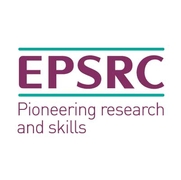 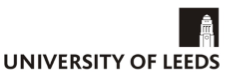 CDT Tissue Engineering and Regenerative MedicineInnovation in Medical and Biological EngineeringCareers Event – 5th July 2019Dr Andres Barco – LockDown Medical LimitedDr Andres Barco is the Medical Design Engineer at Lockdown Medical, where Andres is project managing New Product Development (NPD) within the business, which involves co-ordinating and overseeing:  R & D, manufacturing, regulatory affairs documentation, verification & validation activities including mechanical & biological testing, and technical documentation compilation. Please email andres.barco@lockdownmedical.com or go to https://lockdownmedical.com/ to contact Andres. Dr Lindsey Parker, Stem Cell Scientist and KPT associate, Biovault Technical LtdLindsey entered the DTC TERM program in 2011, having completed a BSc and MChem in Chemistry, at the University of Leeds. Her PhD project focussed on mechanotransduction in hMSC, working with Eileen Ingham and John Fisher, finally graduating in 2017. Post PhD, Lindsey worked in a human tissue bank in Plymouth for two years as a KTP associate, working on a project to manufacture human umbilical cord MSC. In June 2018, Lindsey was approached by a recruiter to work in the Bioprocess Sales Specialist role at Corning, where she utilises her skills from both previous roles and happily remains.Dr Richard Senior, Commercialisation Manager, Research Services, University of SheffieldI was enrolled on the Leeds DTC-TERM (tissue engineering and regenerative medicine) from 2009 - 2014. After an initial year spent studying between the Universities of Leeds, York and Sheffield, I then settled in Sheffield for the remainder of my research project. Following the completion of my PhD I spent 3 years training as a patent attorney with a local IP law firm. In my current role I am a commercialisation manager for life sciences technologies at the University of Sheffield. Working within the IP & Impact team (tech transfer office), I am tasked with identifying, developing and exploiting University intellectual property in order to help translate research towards 'real world' application and impact. Dr Ashley Stratton-Powell, Technical Lead in Orthopaedics and Regulator at Medicines and Healthcare products Regulatory Agency (MHRA) Senior technical specialist in Orthopaedics for the UK regulator (MHRA). I lead a team of regulators focusing on the safety and market surveillance of implantable medical devices. I have co-authored several published peer-reviewed articles and relish the challenge of communicating complex concepts to people of all levels of scientific literacy. Dr Ruth Craven, Research Planning Partner for the College of EPS, University of Birmingham.In 2017, Ruth completed her PhD in Medical & Biological Engineering at the University of Leeds under the supervision of Profs. Lars Jeuken, Sophie Williams and Joanne L. Tipper (primary). Ruth has recently taken up the role as Research Planning Partner at the University of Birmingham, whereby she helps coordinate the REF2021 submission for the College of EPS. All Universities are invited to submit to REF2021 to demonstrate the excellent world-leading research being undertaken to secure QR funding from Research England for the next 5 plus years. She is involved in all aspects of the REF submission, working as part of the Research Planning Office and coordinating with Academics, Heads of School, College Director of Research and the DVPC for Research and Knowledge Transfer. Alongside this, she is involved in supporting the long-term impact generated from the fantastic research conducted by the academics. Prior to this role, she was Impact Development Officer for the School of Engineering at the University of Birmingham. Ruth lives near Birmingham with her husband and 3 year old daughter. Prof. Cecilia Persson, BioMaterial Systems, Div. of Applied Materials Science, Dept. of Engineering Sciences, Uppsala UniversityMy research focuses on biomaterials, biomechanics and the interaction in between. Projects revolve around the development and characterization of new biomaterials and implants but also characterization of soft and hard tissues. Current activities largely revolve around additive manufacturing, or 3D-printing, of new biomaterials and implants.Read more on www.teknik.uu.se/bms/Dr Corinne Hanlon, Research and Outreach Manager, Warwick Integrative Synthetic Biology Centre (WISB)Upon completion of her PhD in 2012 (Leeds, School of Mechanical Engineering, Wilcox & Barton), Corinne has moved through the worlds of teaching, outreach, public engagement, student recruitment and ultimately project management. She now manages a £12M UKRI funded synthetic biology where she was challenged with creating a novel outreach portfolio from scratch (£55k). The final result is an interactive virtual reality experience and four giant, fluffy and programmable E. coli. James Holland, Associate Medical Writer at Ashfield, part of UDG Healthcare plcIn October 2018 I began working as an Associate Medical Writer, as part of the Allegro training programme at Ashfield Healthcare Communications. I am also awaiting final examination of my PhD thesis at the Institute of Medical and Biological Engineering, University of Leeds.I have a multidisciplinary background encompassing tissue engineering, medical devices and the wider field of Biotechnology. I have a basic knowledge of innovation and research translation within a range of sectors including regenerative medicine, medical devices, pharmaceutical development and molecular diagnostics. I have been involved in a research collaboration with the NHS Blood and Transplant, and have worked with commercial bodies in the UK and USA.Mohua Siddique, Innovation Development Officer, Translate MedTechUniversity of Leeds PhD students can benefit from the Translate training programme, secondment and mentoring schemes, and support for early stage ideas.Dr Ewen Northwood CEng MIMechE With a 20-year career in Automotive and Medical devices. Ewen has led a number of development and commercial teams around the world for leading OEMs and Small Start-up SME's. ​As well as taking a range of innovative medical devices to market, Ewen has led both Commercial and Regulatory teams around the world  Ewen is currently Co-founder of ECT Healthcare Consulting, ECT supports Medical Device Companies to deliver commercial, product development and regulatory strategies that improve performance and deliver growth.Dr Robert Guilliat, Associate Editor, Nature CommunicationsRobert started his editorial career joining Nature Communications in August 2017. He obtained his degree in Nanoscale Science and Technology and his PhD in Tissue Engineering and Regenerative Medicine from the University of Leeds. He then worked as a postdoctoral researcher for NHS blood and transplant for three years. As a Science journal editor, Robert, uses his experience from his PhD and postdoctoral research to assess manuscripts for potential publication and handles the peer review process. Whilst no longer an academic, scientific research is still at the core of what he does in his job every day. Grace Stevenson, Technical & Operations Manager, TissueregenixAfter completing a PhD on conducting polymers for drug delivery at the University of Wollongong, Australia, I have pursued a career in the medical device industry. I spent two years as a Knowledge Transfer Partnership Associate with the University of Sheffield and JRI Orthopaedics Ltd, developing test methods for the in vitro biological assessment of surfaces for use on orthopaedic implants. Subsequently, I joined JRI as a research scientist, working on a variety of collaborative projects on materials for use at the bone-implant interface. I joined Tissue Regenix Ltd in 2014 as Development Scientist, focusing on the development of decellularised human and porcine tissues for orthopaedic applications. I moved into my current role of Technical & Operations Manager in mid-2018, where I oversee a number of technical projects relating to human and porcine tissues, as well as providing technical support for operational activities and other business functions, e.g. Quality and Regulatory.Dr Gavin Day, Research Fellow, iMBEI am a Research Fellow in the Institute of Medical and Biological Engineering working on the development of specimen specific modelling of the natural knee and methods of modelling osteochondral grafts. I previously completed my PhD in the same institute, with a thesis entitled “The Effects of Vertebral Variation on the Mechanical Outcomes of Vertebroplasty”. Prior to this I obtained a masters degree in Physics from the University of Sheffield.Dr Amanda Barnes, Associate Lecturer/Employability Manager - University of YorkI was part of the second DTC-TERM cohort from 2009 - 2014. After an initial year spent studying between the Universities of Leeds, York and Sheffield, I choose a research project between the Department of Chemistry in Sheffield and the Centre for Immunology and Infection in York. My PhD focused on developing hydrogels for modelling in-vivo niches including the lymph node and cartilage.Following my PhD I secured a two-year E-TERM Fellowship, to further develop hydrogels for cartilage repair. During this time I became more interested in teaching and supporting the development of research students, and took up the role of Employability Manager part time and extended the length of my fellowship. Since completing my fellowship I have continued in my Employability Manager role and work as an Associate Lecturer, running UG research projects in TERM and delivering skills training for research students.    09:15Tea/ Coffee & Biscuits09:30Welcome and introduction by Dr Claire Brockett09:40Dr Andres Barco, Design Engineer, LockDown Medical Limited10:00Dr Lindsey Parker, Stem Cell Scientist and KPT associate, Biovault Technical Ltd  (Attendance by SKYPE)10:20Dr Richard Senior, Commercialisation Manager, Research Services, University of Sheffield10:40Dr Ashley Stratton-Powell, Technical Lead in Orthopaedics and Regulator at Medicines and Healthcare products Regulatory Agency (MHRA) – (Attendance by SKYPE)11:00Dr Ruth Craven, REF and Impact Development Officer, Uo Birmingham11:20Prof. Cecilia Persson, BioMaterial Systems, Div. of Applied Materials Science, Dept. of Engineering Sciences, Uppsala University (Attendance by SKYPE)11:40Dr Corinne Hanlon, Research and Outreach Manager, Warwick Integrative Synthetic Biology Centre (WISB)12:00James Holland, Associate Medical Writer at Ashfield, part of UDG Healthcare plc12:20Mohua Siddique, Innovation Development Officer, Translate MedTech12:30Lunch & Networking (served in 4.07 – Next door) 13:30Dr Ewen Northwood, Co-founder and Director of ECT Healthcare Consulting13:50Dr Robert Guilliat, Nature, Associate Editor Nature Communications14:10Grace Stevenson, Technical & Operations Manager, Tissueregenix14:30Dr Gavin Day, Researcher, iMBE14:50Dr Amanda Barnes, Associate Lecturer/Employability Manager - University of York15:15Close